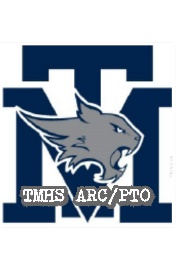 TMHS ARC/PTOTomball Memorial High School (Academic Recognition Club/Parent Teacher Organization)December 2, 2020 1:00pm  on Google MeetNext Meeting: Wednesday, January 13, 2021Meeting started at: 1:02In attendance:  Dawn Rodriguez, Jill Haywood, Cherie Creaney, Robin LaRue, Dr. Mike Metz, Michelle Seveney, Shannon Lewis, Anne Miller, Susan Giddens, Jen Shaffer, Stacie Gullingsrud, Shannon LewisReading the Minutes of the previous meeting [and their approval] Minutes (Jill Haywood)Minutes from last board meeting Wednesday, November 04, 2020 Motion: Michelle  Second:  Anne  Approve:Reports of Boards and Standing CommitteesVice President Membership (Robin LaRue)Family Memberships: 96Business Memberships: 0Staff Memberships: 106Some staff memberships joined as family so it got confusing with online sales. The month of jeans was a big draw.   Be more specific with fields next year.Dawn suggested considering doing an email to join PTO to subscribe now have renewal or new.  It would be fast and easy for families. Treasurer (Cherie Creaney)Donations: $288.91,  2 checks from Kroger Concessions: $4277.46Recognition donations: $957.81Hospitality (Michelle Seveney)Pumpkin bread distribution was a success.Want to start back on the monthly drawing.  Michelle wants to use budget money to purchase pastries from Manna. Probably $20/monthSpirit Nights (Tracy Fletcher)       Waiting to hear if any sales were made from 2 guys 1 pit.       Dec 9th Canes Spirit night 15% of sales will be donated back 11am-10pmVolunteer Coordinator/VP Concessions (Jen Riker)Income: $4277.46Cherie and Michelle offered to shop.Communications (Shannon Lewis)Will post the spirit night for Canes.  AP Testing Hall Monitor Coordinator (Daisy Cone)VP Rewards/Recognition (OPEN)1241 Students qualified for reward lunch 950 f2f students (100 extra sandwiches not claimed)289 Virtual students (bought 150 sandwich vouchers 75 actually picked up)Expenses:  $4706.57Teacher Meal: $511.27Several teachers selected family membership vs teacher spreadsheet.  Dawn had to get more sandwiches quickly.  Thanks to Dawn’s husband!Ended up using two different CFA for students and teachers.  Wasn’t able to use points this time.Next lunch would like to be on the same day. Was the water missed? We will stick to no water to help with manpower.  The extra vouchers that were not picked up by Dec 31st.  Dawn is working on figuring out how to get the date extended or money back. Thank you Dawn for all your hard work on this!Principal Points (Dr. Metz)The reward lunch was very appreciated and made a bright spot for the students.Home playoff game on Thursday, December 10th.  Band will be on the home side for this game.  A limited amount of tickets will be sold, buy them quickly.  Playoff games higher seed will get homefield advantage so we will host the game. It’s weird not having a pep rally.Were at 40 (35 students and 5 teachers) positive cases of COVID before the break.  Thankful the health department didn’t shut us down. Total students: 2,566  Construction target date: Portions will be open January 1 (pool, fine arts area)The rest of the school will be ready when school opens in August. Max capacity: 2200 , 12 classrooms outsideNew build will increase 3,0006-8% growth for TISD (most districts have 2-4%) Conversations happening about building another high school Teachers report to an app nightly to screen for covid symptomsQuestions:Susan Giddens: There was a news story about racial slurs at a TMHS freshman football game.  How was this handled at school?A:  There was an initial allegation of 2 males making slurs during the loading of busses.  A lot of times the news will clip the statement to meet their needs.   An allegation was made later that students were involved on the field.  It was investigated and the refs said they were in the middle of the action and did not observe this behavior. The game was called early because of the 1. Score, 2. The number of personal fouls called on Klein Forest.  As a school we reinforce to kids we need to be above reproach, how to respond to adversity, how to develop character.  Meeting dismissed at 2:27